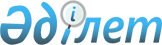 О внесении изменения в решение маслихата от 16 августа 2016 года № 52 "Об утверждении Правил оказания социальной помощи, установления размеров и определения перечня отдельных категорий нуждающихся граждан"
					
			Утративший силу
			
			
		
					Решение маслихата Камыстинского района Костанайской области от 21 декабря 2016 года № 66. Зарегистрировано Департаментом юстиции Костанайской области 5 января 2017 года № 6778. Утратило силу решением маслихата Камыстинского района Костанайской области от 2 сентября 2020 года № 352
      Сноска. Утратило силу решением маслихата Камыстинского района Костанайской области от 02.09.2020 № 352 (вводится в действие по истечении десяти календарных дней после дня его первого официального опубликования).

      В соответствии с пунктом 2-3 статьи 6 Закона Республики Казахстан от 23 января 2001 года "О местном государственном управлении и самоуправлении в Республике Казахстан", постановлением Правительства Республики Казахстан от 21 мая 2013 года № 504 "Об утверждении Типовых Правил оказания социальной помощи, установления размеров и определения перечня отдельных категорий нуждающихся граждан" Камыстинский районный маслихат РЕШИЛ:

      1. Внести в решение Камыстинского районного маслихата от 16 августа 2016 года № 52 "Об утверждении Правил оказания социальной помощи, установления размеров и определения перечня отдельных категорий нуждающихся граждан" (зарегистрировано в Реестре государственной регистрации нормативных правовых актов за № 6607, опубликовано 16 сентября 2016 года в газете "Қамысты жаңалықтары – Камыстинские новости") следующее изменение:

      в Правилах оказания социальной помощи, установления размеров и определения перечня отдельных категорий нуждающихся граждан, утвержденных указанным решением:

      подпункт 4) пункта 7 изложить в новой редакции:

      "4) лицам для оплаты обучения в организациях образования Республики Казахстан, связанных с получением первоначального технического и профессионального образования, послесреднего и высшего образования, по фактической стоимости обучения, за исключением лиц, являющихся обладателями образовательных грантов, получателями иных выплат из государственного бюджета, перечисляемой двумя частями в течение учебного года, в размере не более 400 месячных расчетных показателей, из числа:

      молодежи из семей со среднедушевым доходом за последние двенадцать месяцев перед обращением ниже величины прожиточного минимума, установленного по Костанайской области (далее - прожиточный минимум), а также без учета доходов, молодежи, относящейся к социально уязвимым слоям населения и продолжающей обучение за счет средств местного бюджета;

      инвалидов, в том числе детей-инвалидов, имеющих рекомендацию в индивидуальной программе реабилитации инвалида, без учета доходов;".

      2. Настоящее решение вводится в действие по истечении десяти календарных дней после дня его первого официального опубликования.
      СОГЛАСОВАНО
      Руководитель государственного

      учреждения "Отдел занятости и

      социальных программ акимата

      Камыстинского района"

      __________________ А. Макаева


					© 2012. РГП на ПХВ «Институт законодательства и правовой информации Республики Казахстан» Министерства юстиции Республики Казахстан
				
      Председатель сессии

С. Тулебаева

      Секретарь Камыстинского
районного маслихата

С. Кстаубаева
